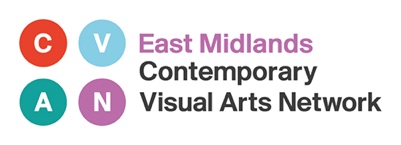 Many thanks for your review!Please send it by email to info@cvaneastmidlands.co.uk, with a selection of images featuring the activity. Images should have a dpi of 72 and be up to 1200 pixels width.Reviews are published at our discretion and we reserve the right not to publish any review, including content which is discriminatory or offensive.Reviewer name:Review date:Name of activity:Venue/url:Review:Activity dates: Image credits: Photographer credits: